Četrtek, 10. 2. 2022SLJ: VELIKA TISKANA ČRKA SSPOZNALI BOMO ČRKO S. KOT VEDNO BOMO TUDI DANES NAJPREJ ISKALI BESEDE, KI SE ZAČNEJO NA GLAS S,IMAJO S NA SREDINI IN GLAS S NA KONCU.SEDAJ PA SI POGLEJ KAKO PRAVILNO ZAPIŠEMO ČRKO S:https://www.youtube.com/watch?v=mTBSWnYFkakPREDEN BOŠ ZAPISAL ČRKO S V BREZČRTNI ZVEZEK POVADI:5 KRAT S PRSTOM PO ZRAKU,5 KRAT S PRSTOM PO MIZI,LAHKO TUDI PO ZDROBU,…VZEMI BREZČRTNI ZVEZEK, NAPIŠI MAVRIČNO ČRKO S. NATO POIŠČI V REKLAMAH SLIČICE PREDMETOV, KI VSEBUJEJO GLAS S. SEVEDA JIH LAHKO TUDI NARIŠEŠ.VZEMI ČRTASTI ZVEZEK. Z RDEČO BARVICO NAPIŠI NASLOV ČRKA S. NATO NAREDI DVE VRSTICI S, PRI TRETJI VRSTICI SI IZBERI TRI RAZLIČNE BARVE IN Z NJIMI NAPIŠI ČRKO S. ODPRI DZO NA STRANI 44. NAJPREJ REŠI NALOGE NA TEJ STRANI. PRI PERESU BESEDE NE SAMO PREBERI AMPAK TUDI PREPIŠI V ČRTASTI ZVEZEK. NA STRANI 45 NAREDI NALOGE ZGORAJ, KJER DOLOČIŠ KJE SE NAHAJA GLAS S. PREBERI TUDI POVEDI PRI ZVEZDICI. MAT: ŠTEVILA DO 9PRIPRAVI SI NOV KARTONČEK S ŠTEVILOM 9. PO VRSTI      NASTAVI ŠTEVILA OD NAJMANJŠEGA DO NAJVEČJEGA IN NATO ŠE OBRATNO. 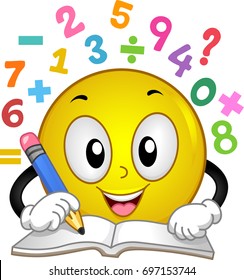 STARŠ NAJ POVE 5 RAČUNOV SEŠTEVANJE IN 5 RAČUNOV ODŠTEVANJA, TI PA RAČUNE NASTAVI S KARTONČKI IN IZRAČUNAJ.ODPRI DZ IN REŠI NALOGE NA STRANI 34 IN 35.SPO – BILO JE NEKOČ     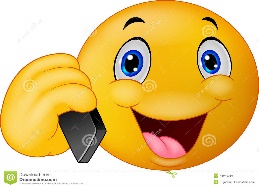 1. NAJPREJ SI OGLEJ SI FILMČKA O ŽIVLJENJU NEKOČ (NA SPODNJIH POVEZAVAH). https://www.youtube.com/watch?v=8E7sXNbS1YQhttps://www.youtube.com/watch?v=08joq1tmtQETVOJA NALOGA:2. PO TELEFONU POKLIČI BABICO ALI DEDKA IN GA VPRAŠAJ O ŽIVLJENJU NEKOČ: kaj je bilo drugače nekoč KOT danes?V KAKŠNIH AVTOMOBILIH STE SE VOZILI?KAKO JE BILO V ŠOLI? SO BILE UČITELJICE BOLJ STROGE?STE VELIKO IGRALI RAČUNALNIŠKE IGRICE? KAKŠNE IGRE STE SE IGRALI?KAJ STE JEDLI NEKOČ?KAKO STE BILI OBLEČENI IN OBUTI NEKOČ?STE IMELI TOLIKO ELEKTRIČNIH NAPRAV KOT DANES?KAKŠNE SO BILE HIŠE IN POHIŠTVO NEKOČ?DODATNA NALOGA (ČE ŽELIŠ):VPRAŠAJ BABICO ZA NATANČNA NAVODILA KAKŠNE IGRE, KI SE JO JE IGRALA KO JE BILA MAJHNA IN NATO SE JO IGRAJ ŠE TI.GUM: MAČEK MURIDANES BOŠ PONOVIL PESEM O MAČKU MURIJU. KLIKNI NA POSNETEK IN ZAPOJ ZRAVEN =)https://www.youtube.com/watch?v=aIxx4qZi9Hw